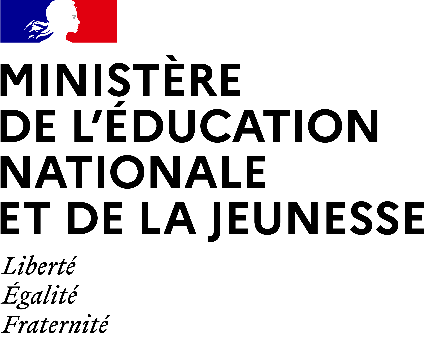 Fiche de posteCONSEILLER(E) D’EDUCATION POPULAIRE ET DE JEUNESSE (CEPJ) ChEF(FE) de PROJET service national universel (SNU)  Direction ou service :  Direction des services départementaux de l’éducation nationale (DSDEN) de l’AllierDirection ou service :  Direction des services départementaux de l’éducation nationale (DSDEN) de l’AllierDirection ou service :  Direction des services départementaux de l’éducation nationale (DSDEN) de l’AllierCatégorie :                                                                                                         Catégorie :                                                                                                         Catégorie :                                                                                                         Famille(s) professionnelle(s) remeManagement, pilotage et contrôleFamille(s) professionnelle(s) remeManagement, pilotage et contrôleDomaine  fonctionnel rmfporganisation, contrôle et évaluationIntitulé de l’emploi type reme Responsable de projet (MPC10)Intitulé de l’emploi type reme Responsable de projet (MPC10)emploi reference rmfpchargé / chargée de conduite des politiques publiquesContexte du recrutement     Poste vacant                                      Poste susceptible d’être vacant                                           Création                                      Date souhaitable de prise de fonction Contexte du recrutement     Poste vacant                                      Poste susceptible d’être vacant                                           Création                                      Date souhaitable de prise de fonction Contexte du recrutement     Poste vacant                                      Poste susceptible d’être vacant                                           Création                                      Date souhaitable de prise de fonction Localisation administrative et géographiqueLocalisation administrative et géographiqueLocalisation administrative et géographiqueDirection :Service : Adresse : Direction des services départementaux de l’éducation nationale (DSDEN) de l’AllierService départemental a la jeunesse, à l’engagement et aux sports (SDJES) de l’AllierSite du Tripode- 20, rue Aristide Briand- 03400 YZEUREDirection des services départementaux de l’éducation nationale (DSDEN) de l’AllierService départemental a la jeunesse, à l’engagement et aux sports (SDJES) de l’AllierSite du Tripode- 20, rue Aristide Briand- 03400 YZEURELe poste et son environnementLe poste et son environnementLe poste et son environnementFonction :  Conseiller(ère) d’éducation populaire et de jeunesse - Chef(fe) de projet SNUFonction :  Conseiller(ère) d’éducation populaire et de jeunesse - Chef(fe) de projet SNUFonction :  Conseiller(ère) d’éducation populaire et de jeunesse - Chef(fe) de projet SNUManagement : Management : Management : Nombre d’agents a encadrer :  0Nombre d’agents a encadrer :  0Nombre d’agents a encadrer :  0Description de la structure (missions, organisation) : Conformément au décret n°2020-1542 du 9 décembre 2020, notamment son article 8, le service départemental à la jeunesse, à l’engagement et aux sports (SDJES), service de la direction des services départementaux de l’éducation nationale composante (DSDEN)  de l’Allier est compétent en matière de politiques relatives à la jeunesse, aux sports, à la vie associative, à l’engagement civique et à l’éducation populaire.A ce titre, il met en œuvre dans le département les politiques relatives :
1° Au service civique, à la réserve civique et au service national universel ;
2° A la promotion, au développement, à l’organisation, à l’accès et au contrôle des activités physiques et sportives, au
développement maîtrisé des sports de nature, à la prévention des incivilités et à la lutte contre la violence dans le sport ;
3° A la qualité éducative des accueils collectifs de mineurs et à la sécurité physique et morale des mineurs qui y sont accueillis ;
4° A l’animation des actions en faveur de l’engagement, de l’initiative, de l’expression, de l’information, de l’autonomie et de la mobilité internationale de la jeunesse ;
5° Au développement et à l’accompagnement de la vie associative, du bénévolat et du volontariat ainsi qu’à la promotion de l'éducation populaire aux différents âges de la vie.Par ailleurs, le SDJES concourt :
1° A la prévention du dopage et à la promotion des activités physiques et sportives ;
2° A la programmation des équipements sportifs ;
3° A l'insertion professionnelle des jeunes ;
4° A la formation, à la certification et à l’observation des métiers dans les domaines des sports, de la jeunesse et de l'éducation populaire ;
5° Au soutien à l’emploi dans les domaines des sports, de la jeunesse et de l’éducation populaire.
Le préfet de département, pour les missions relevant de sa compétence, dispose d’une autorité fonctionnelle sur le SDJES.Le SDJES compte 9 agents.Description de la structure (missions, organisation) : Conformément au décret n°2020-1542 du 9 décembre 2020, notamment son article 8, le service départemental à la jeunesse, à l’engagement et aux sports (SDJES), service de la direction des services départementaux de l’éducation nationale composante (DSDEN)  de l’Allier est compétent en matière de politiques relatives à la jeunesse, aux sports, à la vie associative, à l’engagement civique et à l’éducation populaire.A ce titre, il met en œuvre dans le département les politiques relatives :
1° Au service civique, à la réserve civique et au service national universel ;
2° A la promotion, au développement, à l’organisation, à l’accès et au contrôle des activités physiques et sportives, au
développement maîtrisé des sports de nature, à la prévention des incivilités et à la lutte contre la violence dans le sport ;
3° A la qualité éducative des accueils collectifs de mineurs et à la sécurité physique et morale des mineurs qui y sont accueillis ;
4° A l’animation des actions en faveur de l’engagement, de l’initiative, de l’expression, de l’information, de l’autonomie et de la mobilité internationale de la jeunesse ;
5° Au développement et à l’accompagnement de la vie associative, du bénévolat et du volontariat ainsi qu’à la promotion de l'éducation populaire aux différents âges de la vie.Par ailleurs, le SDJES concourt :
1° A la prévention du dopage et à la promotion des activités physiques et sportives ;
2° A la programmation des équipements sportifs ;
3° A l'insertion professionnelle des jeunes ;
4° A la formation, à la certification et à l’observation des métiers dans les domaines des sports, de la jeunesse et de l'éducation populaire ;
5° Au soutien à l’emploi dans les domaines des sports, de la jeunesse et de l’éducation populaire.
Le préfet de département, pour les missions relevant de sa compétence, dispose d’une autorité fonctionnelle sur le SDJES.Le SDJES compte 9 agents.Description de la structure (missions, organisation) : Conformément au décret n°2020-1542 du 9 décembre 2020, notamment son article 8, le service départemental à la jeunesse, à l’engagement et aux sports (SDJES), service de la direction des services départementaux de l’éducation nationale composante (DSDEN)  de l’Allier est compétent en matière de politiques relatives à la jeunesse, aux sports, à la vie associative, à l’engagement civique et à l’éducation populaire.A ce titre, il met en œuvre dans le département les politiques relatives :
1° Au service civique, à la réserve civique et au service national universel ;
2° A la promotion, au développement, à l’organisation, à l’accès et au contrôle des activités physiques et sportives, au
développement maîtrisé des sports de nature, à la prévention des incivilités et à la lutte contre la violence dans le sport ;
3° A la qualité éducative des accueils collectifs de mineurs et à la sécurité physique et morale des mineurs qui y sont accueillis ;
4° A l’animation des actions en faveur de l’engagement, de l’initiative, de l’expression, de l’information, de l’autonomie et de la mobilité internationale de la jeunesse ;
5° Au développement et à l’accompagnement de la vie associative, du bénévolat et du volontariat ainsi qu’à la promotion de l'éducation populaire aux différents âges de la vie.Par ailleurs, le SDJES concourt :
1° A la prévention du dopage et à la promotion des activités physiques et sportives ;
2° A la programmation des équipements sportifs ;
3° A l'insertion professionnelle des jeunes ;
4° A la formation, à la certification et à l’observation des métiers dans les domaines des sports, de la jeunesse et de l'éducation populaire ;
5° Au soutien à l’emploi dans les domaines des sports, de la jeunesse et de l’éducation populaire.
Le préfet de département, pour les missions relevant de sa compétence, dispose d’une autorité fonctionnelle sur le SDJES.Le SDJES compte 9 agents.effectifs de la structure :        9 ( 6 agents cat A , 1agents cat B, 2 agents cat C)effectifs de la structure :        9 ( 6 agents cat A , 1agents cat B, 2 agents cat C)effectifs de la structure :        9 ( 6 agents cat A , 1agents cat B, 2 agents cat C)Description du poste (responsabilités, missions, attributions et activités) :Le Service national universel (SNU) placé sous la responsabilité du recteur de région académique s’adresse à tous les jeunes de 15 à 25 ans pour une société de l’engagement, et s’articule en trois étapes clés :Le séjour de cohésion,La mission d’intérêt général,L’engagement.A l’échelle départementale, le SNU est piloté par le préfet et l’IA-DASEN.Le/La chef(fe) de projet service national universel (SNU) est chargé(e), sous l’autorité de la cheffe du SDJES, de la mise en œuvre départementale du SNU.Sous l’autorité de la cheffe du SDJES, il(elle) est chargé(e) des fonctions suivantes : - mise en œuvre avec l’équipe départementale des trois phases du SNU dans le département en lien d’une part avec la région académique et d’autre part la sous-direction SNU du MENJS - animation du comité de pilotage, des réunions de l'équipe projet départementale ainsi que des groupes de travail ; - représentation de l’équipe projet départementale et participation aux réunions et groupes de travail organisés à l’échelle régionale par le coordinateur régional SNU et à l’échelle nationale par la Direction de la jeunesse, de l’éducation populaire et de la vie associative (DJEPVA) ; En lien d’une part avec la région académique et d’autre part avec la sous-direction SNU du MENJS : - animation du réseau des référents SNU lycée et des jeunes-ambassadeurs des lycées 
- mise en œuvre et suivi de la campagne d'information et d'inscription des volontaires ;
- identification des sites d’accueil et organisation logistique et matérielle des séjours de cohésion ;
- recrutement, formation et gestion des cadres du séjour de cohésion ;
- identification des structures et intervenants pertinents, appui à la construction du contenu et de l'emploi du temps des séjours de cohésion ;
- préparation du budget prévisionnel du dispositif et exécution des dépenses ;
- mobilisation du réseau les associations locales et identification de nouveaux partenariats ; - construction d’un temps de présentation du Service Civique durant les séjours de cohésion qui permet l’échange entre jeunes SNU et jeunes en Service Civique ou ayant fait un Service Civique ;
- mobilisation des structures susceptibles d'accueillir les volontaires du département lors de la phase 2 du SNU en mission d'intérêt général puis lors de la phase 3 en engagement volontaire, en lien avec le Service Civique notamment ;
- suivi et gestion du parcours des volontaires (mission d’intérêt général, engagement) et articulation avec les dispositifs d’engagement existants, notamment le service civique.conditions particulieres d’exercice :Périodes de forte activité à prévoir pendant les séjours de cohésion, disponibilité et déplacements sur tout le département.Description du profil recherché :Les profils suivants sont privilégiés dans ce recrutement :  Profil mixte Jeunesse, engagement, sport et éducation nationale ;Profil personnels territoriaux avec orientation animation, sport et jeunesse ;Profil administratif ;Autres profils en lien avec l’animation, le sport et la jeunesse.Connaissances :Cadre institutionnel des politiques publiques en faveur de la jeunesse et de l’engagementEnjeux éducatifs et sociaux des politiques de jeunesse Fonctionnement du système éducatifCadre réglementaire du service national universel Droit administratif Règles, processus et outils budgétaires et comptablesDémarches, dispositifs et outils de GRHRègles de la correspondance administrativesavoir-faire : Gestion de projetAnimation de réseauConduite de relations partenarialesCompétences pédagogiques Techniques d’organisation Maîtrise des outils informatiques de bureautique et de communication savoir être Sens du service publicPrise d’initiatives et propositions RéactivitéDynamismeDisponibilitéAutonomieDescription du poste (responsabilités, missions, attributions et activités) :Le Service national universel (SNU) placé sous la responsabilité du recteur de région académique s’adresse à tous les jeunes de 15 à 25 ans pour une société de l’engagement, et s’articule en trois étapes clés :Le séjour de cohésion,La mission d’intérêt général,L’engagement.A l’échelle départementale, le SNU est piloté par le préfet et l’IA-DASEN.Le/La chef(fe) de projet service national universel (SNU) est chargé(e), sous l’autorité de la cheffe du SDJES, de la mise en œuvre départementale du SNU.Sous l’autorité de la cheffe du SDJES, il(elle) est chargé(e) des fonctions suivantes : - mise en œuvre avec l’équipe départementale des trois phases du SNU dans le département en lien d’une part avec la région académique et d’autre part la sous-direction SNU du MENJS - animation du comité de pilotage, des réunions de l'équipe projet départementale ainsi que des groupes de travail ; - représentation de l’équipe projet départementale et participation aux réunions et groupes de travail organisés à l’échelle régionale par le coordinateur régional SNU et à l’échelle nationale par la Direction de la jeunesse, de l’éducation populaire et de la vie associative (DJEPVA) ; En lien d’une part avec la région académique et d’autre part avec la sous-direction SNU du MENJS : - animation du réseau des référents SNU lycée et des jeunes-ambassadeurs des lycées 
- mise en œuvre et suivi de la campagne d'information et d'inscription des volontaires ;
- identification des sites d’accueil et organisation logistique et matérielle des séjours de cohésion ;
- recrutement, formation et gestion des cadres du séjour de cohésion ;
- identification des structures et intervenants pertinents, appui à la construction du contenu et de l'emploi du temps des séjours de cohésion ;
- préparation du budget prévisionnel du dispositif et exécution des dépenses ;
- mobilisation du réseau les associations locales et identification de nouveaux partenariats ; - construction d’un temps de présentation du Service Civique durant les séjours de cohésion qui permet l’échange entre jeunes SNU et jeunes en Service Civique ou ayant fait un Service Civique ;
- mobilisation des structures susceptibles d'accueillir les volontaires du département lors de la phase 2 du SNU en mission d'intérêt général puis lors de la phase 3 en engagement volontaire, en lien avec le Service Civique notamment ;
- suivi et gestion du parcours des volontaires (mission d’intérêt général, engagement) et articulation avec les dispositifs d’engagement existants, notamment le service civique.conditions particulieres d’exercice :Périodes de forte activité à prévoir pendant les séjours de cohésion, disponibilité et déplacements sur tout le département.Description du profil recherché :Les profils suivants sont privilégiés dans ce recrutement :  Profil mixte Jeunesse, engagement, sport et éducation nationale ;Profil personnels territoriaux avec orientation animation, sport et jeunesse ;Profil administratif ;Autres profils en lien avec l’animation, le sport et la jeunesse.Connaissances :Cadre institutionnel des politiques publiques en faveur de la jeunesse et de l’engagementEnjeux éducatifs et sociaux des politiques de jeunesse Fonctionnement du système éducatifCadre réglementaire du service national universel Droit administratif Règles, processus et outils budgétaires et comptablesDémarches, dispositifs et outils de GRHRègles de la correspondance administrativesavoir-faire : Gestion de projetAnimation de réseauConduite de relations partenarialesCompétences pédagogiques Techniques d’organisation Maîtrise des outils informatiques de bureautique et de communication savoir être Sens du service publicPrise d’initiatives et propositions RéactivitéDynamismeDisponibilitéAutonomieDescription du poste (responsabilités, missions, attributions et activités) :Le Service national universel (SNU) placé sous la responsabilité du recteur de région académique s’adresse à tous les jeunes de 15 à 25 ans pour une société de l’engagement, et s’articule en trois étapes clés :Le séjour de cohésion,La mission d’intérêt général,L’engagement.A l’échelle départementale, le SNU est piloté par le préfet et l’IA-DASEN.Le/La chef(fe) de projet service national universel (SNU) est chargé(e), sous l’autorité de la cheffe du SDJES, de la mise en œuvre départementale du SNU.Sous l’autorité de la cheffe du SDJES, il(elle) est chargé(e) des fonctions suivantes : - mise en œuvre avec l’équipe départementale des trois phases du SNU dans le département en lien d’une part avec la région académique et d’autre part la sous-direction SNU du MENJS - animation du comité de pilotage, des réunions de l'équipe projet départementale ainsi que des groupes de travail ; - représentation de l’équipe projet départementale et participation aux réunions et groupes de travail organisés à l’échelle régionale par le coordinateur régional SNU et à l’échelle nationale par la Direction de la jeunesse, de l’éducation populaire et de la vie associative (DJEPVA) ; En lien d’une part avec la région académique et d’autre part avec la sous-direction SNU du MENJS : - animation du réseau des référents SNU lycée et des jeunes-ambassadeurs des lycées 
- mise en œuvre et suivi de la campagne d'information et d'inscription des volontaires ;
- identification des sites d’accueil et organisation logistique et matérielle des séjours de cohésion ;
- recrutement, formation et gestion des cadres du séjour de cohésion ;
- identification des structures et intervenants pertinents, appui à la construction du contenu et de l'emploi du temps des séjours de cohésion ;
- préparation du budget prévisionnel du dispositif et exécution des dépenses ;
- mobilisation du réseau les associations locales et identification de nouveaux partenariats ; - construction d’un temps de présentation du Service Civique durant les séjours de cohésion qui permet l’échange entre jeunes SNU et jeunes en Service Civique ou ayant fait un Service Civique ;
- mobilisation des structures susceptibles d'accueillir les volontaires du département lors de la phase 2 du SNU en mission d'intérêt général puis lors de la phase 3 en engagement volontaire, en lien avec le Service Civique notamment ;
- suivi et gestion du parcours des volontaires (mission d’intérêt général, engagement) et articulation avec les dispositifs d’engagement existants, notamment le service civique.conditions particulieres d’exercice :Périodes de forte activité à prévoir pendant les séjours de cohésion, disponibilité et déplacements sur tout le département.Description du profil recherché :Les profils suivants sont privilégiés dans ce recrutement :  Profil mixte Jeunesse, engagement, sport et éducation nationale ;Profil personnels territoriaux avec orientation animation, sport et jeunesse ;Profil administratif ;Autres profils en lien avec l’animation, le sport et la jeunesse.Connaissances :Cadre institutionnel des politiques publiques en faveur de la jeunesse et de l’engagementEnjeux éducatifs et sociaux des politiques de jeunesse Fonctionnement du système éducatifCadre réglementaire du service national universel Droit administratif Règles, processus et outils budgétaires et comptablesDémarches, dispositifs et outils de GRHRègles de la correspondance administrativesavoir-faire : Gestion de projetAnimation de réseauConduite de relations partenarialesCompétences pédagogiques Techniques d’organisation Maîtrise des outils informatiques de bureautique et de communication savoir être Sens du service publicPrise d’initiatives et propositions RéactivitéDynamismeDisponibilitéAutonomieTemps plein :   OUI Temps plein :   OUI Temps plein :   OUI Teletravail possible : OUI Teletravail possible : OUI Teletravail possible : OUI Informations complémentaires :Sous l’autorité de la cheffe de SDJES, le/la chef(fe) de projet SNU sera amené(e) à travailler avec de nombreux interlocuteurs et en particulier le rectorat de région académique, la délégation régionale académique à la jeunesse, à l’engagement et aux sports (DRAJES), le rectorat d’académie, la préfecture , les délégués militaires départementaux, les conseils départementaux, les référents locaux SNU au sein des lycées et structures d’accueil des jeunes du département, les réseaux associatifs, les volontaires et leur famille.Le/la chef(fe) de projet SNU travaillera également en étroite relation avec la DJEPVA et plus particulièrement la sous direction en charge du SNU.Informations complémentaires :Sous l’autorité de la cheffe de SDJES, le/la chef(fe) de projet SNU sera amené(e) à travailler avec de nombreux interlocuteurs et en particulier le rectorat de région académique, la délégation régionale académique à la jeunesse, à l’engagement et aux sports (DRAJES), le rectorat d’académie, la préfecture , les délégués militaires départementaux, les conseils départementaux, les référents locaux SNU au sein des lycées et structures d’accueil des jeunes du département, les réseaux associatifs, les volontaires et leur famille.Le/la chef(fe) de projet SNU travaillera également en étroite relation avec la DJEPVA et plus particulièrement la sous direction en charge du SNU.Informations complémentaires :Sous l’autorité de la cheffe de SDJES, le/la chef(fe) de projet SNU sera amené(e) à travailler avec de nombreux interlocuteurs et en particulier le rectorat de région académique, la délégation régionale académique à la jeunesse, à l’engagement et aux sports (DRAJES), le rectorat d’académie, la préfecture , les délégués militaires départementaux, les conseils départementaux, les référents locaux SNU au sein des lycées et structures d’accueil des jeunes du département, les réseaux associatifs, les volontaires et leur famille.Le/la chef(fe) de projet SNU travaillera également en étroite relation avec la DJEPVA et plus particulièrement la sous direction en charge du SNU.Expérience professionnelle souhaitée : Débutant Confirmé ExpertExpérience professionnelle souhaitée : Débutant Confirmé ExpertExpérience professionnelle souhaitée : Débutant Confirmé Expert